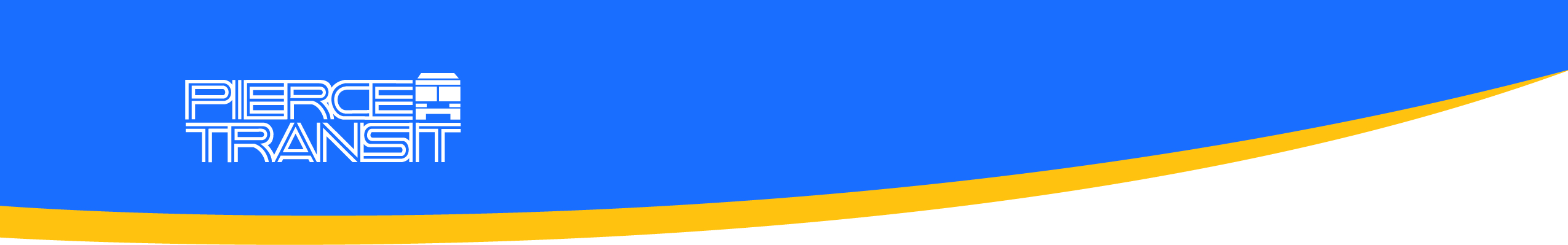 COMMUNITY TRANSPORTATION ADVISORY GROUP2016 APPLICATION PACKETPierce Transit is accepting applications to hold in reserve should a vacancy occur on its Community Transportation Advisory Group (CTAG). The Pierce Transit CTAG consists of nine volunteer representatives who reflect the demographic diversity of the Pierce Transit service area. CTAG members serve an important role as informed stakeholders providing feedback on Pierce Transit's proposed plans, policies and services, and acting as communication links between Pierce Transit and their various networks.  The Pierce Transit CTAG meets monthly on the fourth Thursday of each month at 5:30 pm at Pierce Transit’s Training Center in Lakewood. Meetings generally last about two hours.Applicants must:be at least 16 years oldreside, be employed, volunteer or be a full-time student within the Pierce Transit service area have at least one year of paid or volunteer service with a school-based, community-based or volunteer board/coalitionbe able to evaluate and analyze moderately complex written data and presentations, provide verbal and written feedback on staff presentations, contribute ideas and content to group discussions, and communicate effectively with a diverse group of community members with different points of viewAll applicants must be available and present for at least 9 out of 12 meetings per year. Additional Desired Qualifications:Applicants who frequently use public transit (more than 3 times per week), or who have working knowledge of public transportation services, are preferred. Residents of the Pierce Transit service areas of Fife, Milton, Edgewood, Fircrest, Lakewood, Steilacoom, Gig Harbor, Puyallup, Pacific, and unincorporated Pierce County Applicants who have leadership experience in the private sector, work experience at a large employer, or experience as a business ownerFor more information, call Penny Grellier, CTAG Liaison at 253-589-6886, or email pgrellier@piercetransit.org. COMMUNITY TRANSPORTATION ADVISORY GROUP 2016 APPLICATIONName: ____________________________________________________________________Home Address: ______________________________________________________________ City: ___________________________________ State: ________ Zip: __________________ Do you live, work, volunteer, or attend school in the Pierce Transit service area? 	Yes___ No___In what languages are you fluent? ____________________________________________________Occupation (former if retired): __________________________________________________ Employer (if applicable): ______________________________________________________ Work Address: _______________________________________________________________ Work Telephone: ________________________ Work/Student Email____________________Personal Phone: _____________________	Personal Email _____________________________School (if student): ________________________________________________________________ Area of Study:_____________________________________________________________________Indicate the areas of interest or group perspectives you might bring to CTAG: (Check all that apply): Senior Citizens 		_____ Persons with Disabilities	_____ Medical Community	_____Social Service Agency 	_____ Downtown On the Go	_____Sound Transit		_____Unincorporated Areas	_____ Business & Econ Devel	_____ Neighborhood Assn	_____Minority Populations	_____Rural Community		_____Citizens-at-Large		_____Students			_____Service User ____          (Check all that apply): Vanpool  		_____Carpool 		_____Fixed Route		_____SHUTTLE		_____Sound Transit Center	_____ORCA card holder	_____Community Vans	_____Park-N-Ride Lots	_____Rideshareonline.com	_____15.  Other___________________________COMMUNITY TRANSPORTATION ADVISORY GROUP 2016 APPLICATION (continued)Can you regularly attend monthly CTAG meetings on the fourth Thursday of each month from 5:30 pm to 7:30 pm?  Yes____  No ____  Using a separate sheet or sheets of paper if needed, please answer the following and attach your answers to this application: Describe the top three public transportation issues of concern and importance to you and the role of a CTAG in addressing those issues.Explain how your membership on Pierce Transit’s CTAG would improve communication and add value for the interest groups with whom you are affiliated. Please explain how your background or experience qualifies you for membership on the CTAG.  Attach a brief bio or resume, and no more than 1-2 pages of other information that supports your answer. Links to personal web pages or blogs you want considered are also welcomed.Applicant’s Signature________________________________ Date: ______________________ Please mail or email this application in PDF format to:Pierce Transit ATTN: Penny GrellierCommunity Transportation Advisory Group   PO Box 99070, Tacoma, WA 98496-0070pgrellier@piercetransit.org Or bring in person to: Pierce Transit 3701 96th Street SW Lakewood, WA 98499-4431For more information about the Community Transportation Advisory Group, contact Penny Grellier at 253-589-6886 or pgrellier@piercetransit.org.